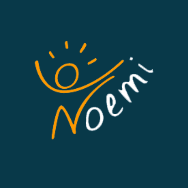 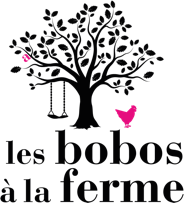 ASSOCIATION NOEMI				123 rue du Flocon 59200 TOURCOING☎ 06 80 10 93 84 - associationnoemi@gmail.comPRÉ-INSCRIPTION PROJET LE RÉPIT « LES BOBOS À LA FERME »Document à remplir intégralement (recto-verso)À retourner impérativement, à l’adresse ci-dessus (postale ou mail) avant le 10 janvier 2023 Contexte Selon le ministère des solidarités, de l’autonomie et des personnes handicapées, entre 8 et 11 millions de personnes en France aident régulièrement un ou plusieurs de leurs proches en situation de handicap, en perte d’autonomie en raison de l’âge ou atteints d’une maladie.Dans le cadre de son projet associatif, l’association Noémi s’engage à soutenir les personnes en situation de handicap et leurs aidants en organisant des séjours de répit, en partenariat avec les bobos à la ferme. Le projet « répit » Dans une volonté de proposer des solutions de répit aux familles dans lesquelles vit un enfant en situation de handicap, Noémi s’est associée à « Les Bobos à la ferme » pour offrir à 4 familles, des séjours de répit « sur mesure ». Le rétroplanningAprès la commission Noémi et l’information aux partenaires, un entretien se fera à partir de février avec les Bobos à la ferme pour construire le séjour de répit